 Formulář žádosti o nadační příspěvek z výnosů nadačního jmění Nadace Neziskovky.cz – výzva roku 2016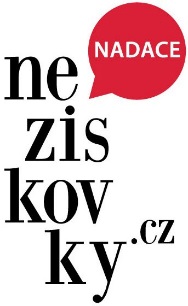 Téma: Účast na Central and Eastern European Fundraising    Conference (CEEFC) pro fundraisery z neziskových organizacíÚdaje o žadateli:Jméno:     		Příjmení:    Pracovní pozice:   Mobil/telefon:	   	E-mail:   Schopnost porozumění a komunikace v angličtině:   	ano ☐		ne ☐Byli jste již dříve podpořeni Nadací Neziskovky.cz (dříve Auxilia) v účasti na této konferenci?ano ☐		ne ☐Údaje o organizaci:	Název organizace:    Kontaktní adresa organizace:    IČO:   Jméno statutárního zástupce:    Datum založení: 	Právní forma organizace:    WWW stránky organizace:    E-mail:				Telefon:    Počet zaměstnanců organizace (přepočet na plné úvazky):  Jaký je celkový rozpočet organizace na tento rok?  Má organizace zpracovaný fundraisingový plán?		ano ☐		ne ☐Ze kterých zdrojů je organizace financována:Označte všechny využívané zdroje a určete % z celkové částky.☐ Příjmy z vlastní činnosti ☐ EU fondy ☐ Státní dotace ☐ Firemní dárci ☐ Individuální dárci ☐ Nadační zdroje ☐ Ostatní Cíle pro účast na konferenci:Popište současný stav fundraisingových aktivit ve Vaší organizaci. (max 1 000 znaků)Jaké jsou konkrétní cíle pro Vaši účast na konferenci? (max 1 000 znaků)Podle jakých kritérií vyhodnotíte, že se Vám podařilo dosáhnout stanovených cílů? (max 500 znaků)Jakým způsobem budete získané poznatky sdílet v rámci organizace? (max 500 znaků)Povinné přílohy žádosti:Motivační dopis žadatele v českém a anglickém jazyce (každý max. 1 A4)Organizační struktura organizace s vyznačením pozice žadateleOdkaz na výroční zprávu organizace: Tímto potvrzujeme, že údaje uvedené v žádosti jsou pravdivé.Datum:   podpis žadatelepodpis statutárního zástupce